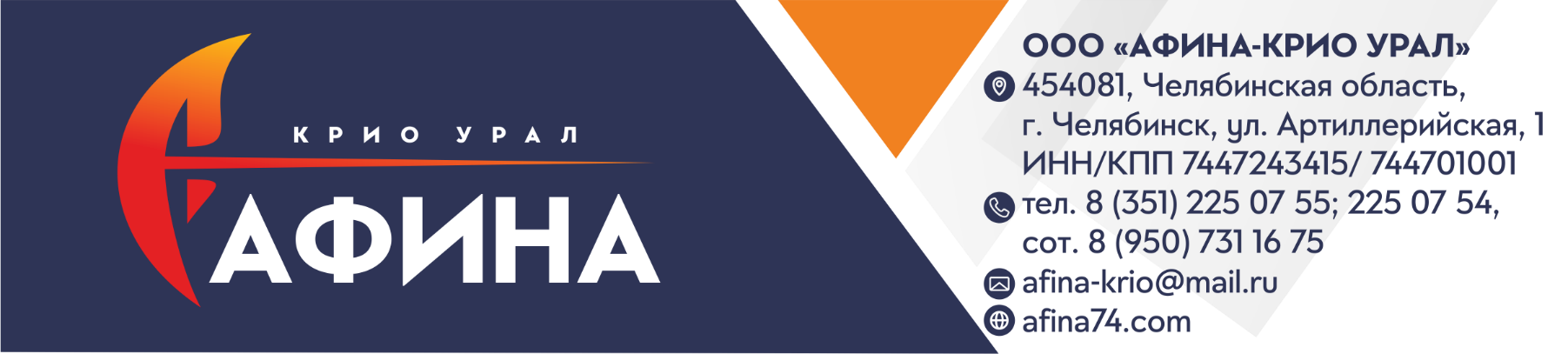 КОММЕРЧЕСКОЕ ПРЕДЛОЖЕНИЕ
Предприятие ООО «АФИНА-КРИО УРАЛ» занимается производством и реализацией технических газов с 1998г. Наши филиалы находятся в городах Челябинск, Миасс, Златоуст, Чебаркуль.Наши преимущества:Доставка газов и криогенных жидкостей собственным специализированным автотранспортомЗаправка гидроаккумуляторовРабота без выходных с 8.00 до 20.00Продажа и аренда баллоновПродажа и монтаж криоцилиндров 
и газификаторовУдобные подъездные путиВсегда качественно. Всегда вовремя.Мы имеем возможность поставлять чистые и особо чистые технические газы и жидкостиг. Челябинск на 27.09.2022: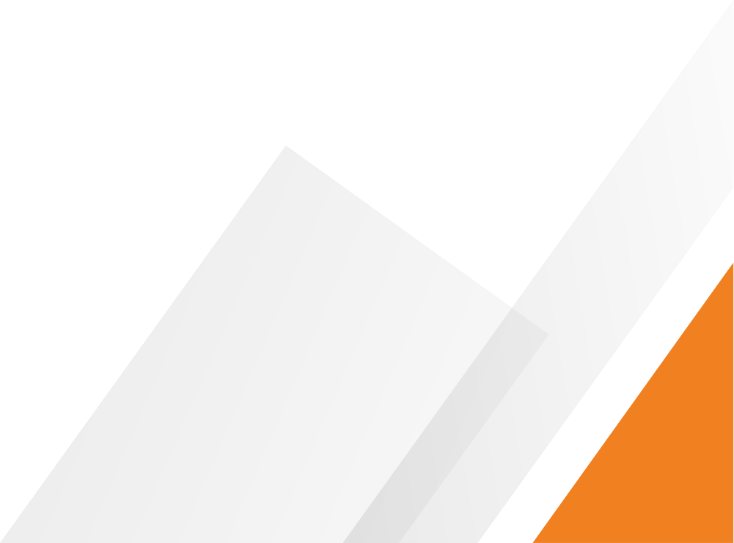 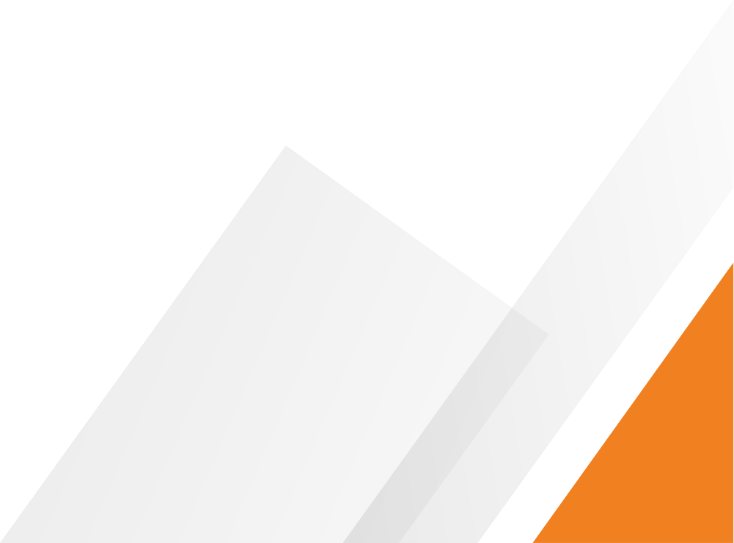 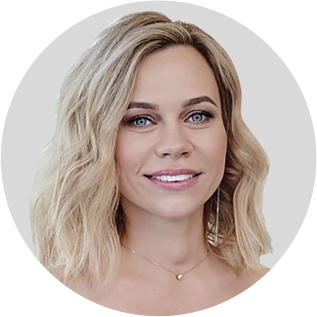 Наименование товараЦена с НДС, руб.Цена с НДС, руб.Цена с НДС, руб.Наименование товараЕд. Изм.За 1 ед. Изм.За 1 баллонАЗОТАЗОТАЗОТАЗОТАзот  ГОСТ 9293-74 (40 л. баллон)куб.м.133,33800,00Азот  ГОСТ 9293-74 (10,20 л. баллон)куб.м.500,00Азот особой чистоты ТУ 2114-003-32517779-2015 (40 л. баллон)куб.м.200,001200,00Азот жидкий особой частоты, сорт 1  ГОСТ 9293-74 (99,999 %)литр50,00Азот жидкий особой частоты, сорт 1  ГОСТ 9293-74 (99,999 %)тонна30000,00АРГОНАРГОНАРГОНАРГОНАргон  ГОСТ 10157-2016 (40 л. баллон)куб.м.158,33950,00Аргон  ГОСТ 10157-2016 (10,20 л. баллон)куб.м.500,00Аргон  особой чистоты ТУ 2114-002-32517779-2015 (40 л. баллон)куб.м.333,332000,00Аргон жидкий высший сорт  ГОСТ 10157-2016 (99,999 %)тонна35000,00АцетиленАцетиленАцетиленАцетиленАцетилен из карбида кальция марки Б сорт 2 (5-7 кг.)кг1500,00ГелийГелийГелийГелийГелий марка А ТУбаллон25000,00КислородКислородКислородКислородКислород ГОСТ 5583-78 (40 л. баллон)куб.м.66,67400,00Кислород ГОСТ 5583-78 (10,20 л. баллон)куб.м.300,00Кислород особой чистоты ТУ 2114-004-32517779-2015 (40 л. баллон)куб.м.200,001200,00Кислород жидкий ГОСТ6331-78 (99,99%)тонна20000,00Наименование товараЦена с НДС, руб.Цена с НДС, руб.Цена с НДС, руб.Наименование товараЕд. Изм.За 1 ед. Изм.За 1 баллонПропанПропанПропанПропанПропан (35 л.) ГОСТ Р 52087-2003(50 л. баллон)литр31,431100,00СмесиСмесиСмесиСмесиСмесь газовая К-18 ТУ 2114-001-32517779-2015 (40 л. баллон)куб.м.150,00900,00Смесь газовая К-18 ТУ 2114-001-32517779-2015 (10 ,20л. баллон)куб.м.116,67600Смесь газовая пищевая К-30Н ТУ 2114-005-32517779-2015 (40 л. баллон)куб.м.150,00900,00Смесь газовая пищевая «БИОГОН»куб.м.150,00900,00Газовая смесь для лазеров (5%СО2+60%Не+35%N2)  баллон17000,00УглекислотаУглекислотаУглекислотаУглекислотаУглекислота (25 кг.) ГОСТ 8050-85 (40 л. баллон)кг40,001000,00Углекислота  ГОСТ 8050-85 (10,20 л. баллон)кг500,00Углекислота жидкая ГОСТ 8050-85 высший сорттонна40000,00БаллоныБаллоныБаллоныБаллоныБаллон 2000-х годов (40 л. баллон под кислород, аргон, азот и т.д.)шт13500,00Баллон новый (50 л. баллон под пропан)шт6500,00УслугиУслугиУслугиУслугиАренда баллона (кислород, аргон, азот и т.д.), суткиуслуга60,00Аренда баллона (пропан), суткиуслуга40,00Аттестация баллона (кроме пропана)услуга800,00Доставка по городу от 5 баллоновуслугабесплатноДоставка по городу до 5 баллоновуслуга700,00Доставка межгородуслугадоговорнаяЗамена вентиля (кислород, аргон, азот, углекислота)услуга2000,00Замена вентиля (пропан)услуга1000,00Залоговая стоимость за баллон (кислород, аргон, азот и т.д.)услуга13500,00Залоговая стоимость за баллон (пропан)услуга5000,00Заправка гидроаккумуляторовуслугаот 5000,00Окраска баллонауслуга400,00Подготовка баллона под чистые газыуслуга500,00Ремонт вентиляуслуга500,00